Додаток 1до наказу міськуовід 27.01.2016 № 66МІСЬКИЙ ПЛАНпроведення масових еколого-натуралістичних заходів з учнівською молоддю та підвищення кваліфікації педагогічних кадрів на 2016 рікНачальник управління освіти І.А.Єлісєєв					             Романенко 44-01-69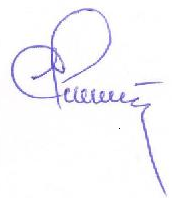 №з/пНазва заходуДата проведенняВідповідальніОБЛАСНІ  МАСОВІ  ЕКОЛОГО-НАТУРАЛІСТИЧНІ ЗАХОДИОБЛАСНІ  МАСОВІ  ЕКОЛОГО-НАТУРАЛІСТИЧНІ ЗАХОДИОБЛАСНІ  МАСОВІ  ЕКОЛОГО-НАТУРАЛІСТИЧНІ ЗАХОДИОБЛАСНІ  МАСОВІ  ЕКОЛОГО-НАТУРАЛІСТИЧНІ ЗАХОДИ1Обласний етап Всеукраїнського конкурсу «Юних раціоналізаторів- винахідників»до 20.01Управління освіти ЦЕНТУМ2Обласний етап Всеукраїнського  заочного конкурсу робіт  юних фотоаматорів  «Моя країна - Україна»до 25.01Управління освіти ЦЕНТУМНавчальні заклади 3Обласний етап конкурсу «Смачно, корисно, барвисто»до 20.02Управління освіти ЦЕНТУМНавчальні заклади4Обласний етап Всеукраїнського конкурсу «Юний дослідник»до 05.03Управління освіти ЦЕНТУМ5Обласний етап Всеукраїнської акції «Кролик»до 20.03Управління освіти ЦЕНТУМ6Обласний етап  Всеукраїнської акції «Годівничка»до 20.03Управління освітиЦЕНТУМНавчальні заклади7Обласний етап Всеукраїнського конкурсу дитячої творчості «День зустрічі птахів»до 30.03Управління освітиЦЕНТУМНавчальні заклади8Обласний екологічний форум «Земля - наш рідний дім»березеньУправління освітиЦЕНТУМ9Обласний етап Всеукраїнського конкурсу «Квітуча Україна»до 04.04Управління освіти ЦЕНТУМНавчальні заклади10Обласний етап Всеукраїнського конкурсу «ЕКОклас»до 10.04Управління освіти ЦЕНТУМНавчальні заклади11Обласна виставка-конкурсдекоративно-ужиткового та образотворчого мистецтва «Знай і люби свій край»квітеньУправління освітиНавчальні заклади12Обласний етап Всеукраїнської кампанії «Вишнева Україна» в рамках міжнародного науково-освітнього проекту GLOBEдо 15.05Управління освіти ЦЕНТУМ13Обласний екологічний марафон «Довкілля - 2016»до 15.05до 01.10Управління освітиЦЕНТУМНавчальні заклади14Обласний етап Всеукраїнської акції «До чистих джерел»до 01.10Управління освіти ЦЕНТУМНавчальні заклади15Обласний етап Всеукраїнської акції «Вчимося заповідати»до 01.10Управління освіти ЦЕНТУМНавчальні заклади16Обласний етап Всеукраїнської еколого-краєзнавчої естафети «Малі річки – життя України»до 01.10Управління освітиЦЕНТУМНавчальні заклади17Обласний етап Всеукраїнської акції «День юного натураліста»до 10.10Управління освіти ЦЕНТУМ18Обласний етап Всеукраїнської акції «Біощит»до 10.10Управління освіти ЦЕНТУМ19Обласний етап Всеукраїнського фестивалю «Українська паляниця»до 10.10Управління освіти ЦЕНТУМНавчальні заклади20Обласний зліт юннатів «Барвинкова країна» жовтеньУправління освіти ЦЕНТУМ21Обласний етап Всеукраїнської акції школярів та учнівської молоді «Ліси для нащадків»до 01.11Управління освіти ЦЕНТУМНавчальні заклади22Обласний етап Всеукраїнської акції «Птах року»до 01.11Управління освіти ЦЕНТУМНавчальні заклади23Обласний етап Всеукраїнського конкурсу «Галерея кімнатних рослин»до 01.11Управління освітиЦЕНТУМНавчальні заклади24Обласний етап Всеукраїнського конкурсу «Юний селекціонер»до 01.11Управління освітиЦЕНТУМ25Обласний етап дитячо-юнацької еколого-біологічної гри «Паросток»до 10.11Управління освіти ЦЕНТУМНавчальні заклади26Обласний етап  конкурсу навчально-дослідних земельних ділянокдо 15.11Управління освітиЦЕНТУМ27Обласний етап Всеукраїнської акції «Плекаємо сад»до 15.11Управління освіти ЦЕНТУМ28Обласний етап Всеукраїнської акції «Парад квітів біля школи»до 15.11Управління освіти ЦЕНТУМНавчальні заклади29Обласний етап Всеукраїнської акції «Дослідницький марафон»до 15.11Управління освіти ЦЕНТУМ30Обласний етап Всеукраїнської трудової акції «Юннатівський зеленбуд»до 15.11Управління освіти ЦЕНТУМ31Обласний етап Всеукраїнського конкурсу досягнень юних зоологів-тваринниківдо 01.12Управління освітиЦЕНТУМ32Обласний етап науково-освітнього проекту «Енергія і середовище»до 15.12Управління освітиЦЕНТУМНавчальні заклади33Обласний етап Всеукраїнського конкурсу «В об’єктиві натураліста»до 30.12Управління освітиЦЕНТУМОБЛАСНІ ЗАХОДИ З ПІДВИЩЕННЯ КВАЛІФІКАЦІЇ ПЕДАГОГІЧНИХ КАДРІВОБЛАСНІ ЗАХОДИ З ПІДВИЩЕННЯ КВАЛІФІКАЦІЇ ПЕДАГОГІЧНИХ КАДРІВОБЛАСНІ ЗАХОДИ З ПІДВИЩЕННЯ КВАЛІФІКАЦІЇ ПЕДАГОГІЧНИХ КАДРІВОБЛАСНІ ЗАХОДИ З ПІДВИЩЕННЯ КВАЛІФІКАЦІЇ ПЕДАГОГІЧНИХ КАДРІВ1Обласні семінари еколого-натуралістичної спрямованості для директорів, керівників гуртків,  методистів навчальних закладівпротягомрокуУправління освітиЦЕНТУМНавчальні закладиМІСЬКІ  ЗАХОДИ З ПІДВИЩЕННЯ КВАЛІФІКАЦІЇ ПЕДАГОГІЧНИХ КАДРІВМІСЬКІ  ЗАХОДИ З ПІДВИЩЕННЯ КВАЛІФІКАЦІЇ ПЕДАГОГІЧНИХ КАДРІВМІСЬКІ  ЗАХОДИ З ПІДВИЩЕННЯ КВАЛІФІКАЦІЇ ПЕДАГОГІЧНИХ КАДРІВМІСЬКІ  ЗАХОДИ З ПІДВИЩЕННЯ КВАЛІФІКАЦІЇ ПЕДАГОГІЧНИХ КАДРІВ1Семінар для вчителів курсу «Екологія рідного краю» за темою «Організація    проведення науково-дослідницької роботи зі старшокласниками з еколого-натуралістичного напрямку»лютийМетодичний кабінетЦЕНТУМНавчальні заклади2Семінар для керівників гуртків еколого-натуралістичного напрямку ЗНЗ «Екологічні аспекти культурно-освітнього становлення особистості»березеньМетодичний кабінетЦЕНТУМНавчальні заклади3Семінари – тренінги для керівників екологічних об’єднань навчальних закладів міста протягомрокуМетодичний кабінетЦЕНТУМНавчальні заклади4Інструктивно-методичні наради для керівників гуртків ЦЕНТУМпротягомрокуЦЕНТУМ5Майстер-класи для вчителів та керівників гуртків загальноосвітніх навчальних закладівпротягомрокуМетодичний кабінетЦЕНТУМНавчальні заклади6Надання консультацій для відповідальних за участь у міських заходах еколого-натуралістичної спрямованостіпротягомрокуМетодичний кабінетЦЕНТУММІСЬКІ  МАСОВІ  ЗАХОДИ, КАЛЕНДАР ПАМ’ЯТНИХ ДАТМІСЬКІ  МАСОВІ  ЗАХОДИ, КАЛЕНДАР ПАМ’ЯТНИХ ДАТМІСЬКІ  МАСОВІ  ЗАХОДИ, КАЛЕНДАР ПАМ’ЯТНИХ ДАТМІСЬКІ  МАСОВІ  ЗАХОДИ, КАЛЕНДАР ПАМ’ЯТНИХ ДАТ1Зимовий облік птахів січеньЦЕНТУМ2Екологічний конкурс «Вартові довкілля» - (ІІІ-ІVетап)січень-березеньУправління освіти ЦЕНТУМНавчальні заклади3«Екомарафон - 2016»з 02.02по 05.06Управління освіти ЦЕНТУМНавчальні заклади4Міський етап Всеукраїнських акцій та конкурсів екологічного напрямку: «Моя країна  - Україна», «Ліси для нащадків», «Вчимося заповідати», «До чистих джерел», «ЕКОклас».лютий-груденьУправління освіти ЦЕНТУМНавчальні заклади5Міська виставка-конкурс декоративно-ужиткового та образотворчого мистецтва «Знай і люби свій край»березеньУправління освітиНавчальні заклади6Міський етап Всеукраїнських акцій та конкурсів зоологічного напрямку:«День зустрічі птахів», «Годівничка», «Біощит», «Кролик», досягнення юних зоологів-тваринниківберезень- жовтень Управління освіти ЦЕНТУМНавчальні заклади7Міський етап Всеукраїнських акцій та конкурсів аграрного напрямку: «Квітуча Україна»,  «Українська  паляниця», «Галерея кімнатних рослин», «Парад квітів біля школи».березень- листопадУправління освіти ЦЕНТУМНавчальні заклади8Урочисте свято до 70-ї річниці заснування закладуквітеньУправління освіти ЦЕНТУМНавчальні заклади9Свято до Дня зустрічі птахів квітеньУправління освіти ЦЕНТУМНавчальні заклади10Розважальна програма «Весну зустрічаємо»квітеньЦЕНТУМ11Еколого-краєзнавчий зліт квітеньУправління освіти ЦЕНТУМНавчальні заклади12Міський етап обласного екомарафону «Довкілля - 2016»травень, вересеньУправління освіти ЦЕНТУМНавчальні заклади13Міська трудова акція «Крилате насіння»вересень-листопадУправління освітиЦЕНТУМНавчальні заклади14Свято «Подорож до країни Юннатії»вересеньЦЕНТУМ15Виставка «Барвистий світ птахів»жовтеньУправління освітиЦЕНТУМНавчальні заклади16Еколого-біологічна гра «Біолог-практик»жовтеньУправління освітиЦЕНТУМНавчальні заклади17Свято «Мелітопольський край святкує урожай»жовтень-листопадУправління освіти ЦЕНТУМНавчальні заклади18Науково-практична конференція «Первоцвіти»листопадЦЕНТУМ19Новорічні святагруденьЦЕНТУМНавчальні заклади20Тематичні та оглядові екскурсії поЦЕНТУМпротягомрокуУправління освітиЦЕНТУМНавчальні закладиРОБОТА ДИТЯЧИХ ПРОФІЛЬНИХ ТАБОРІВ РОБОТА ДИТЯЧИХ ПРОФІЛЬНИХ ТАБОРІВ РОБОТА ДИТЯЧИХ ПРОФІЛЬНИХ ТАБОРІВ РОБОТА ДИТЯЧИХ ПРОФІЛЬНИХ ТАБОРІВ 1Робота профільного оздоровчого табору «Юннат»червеньУправління освіти ЦЕНТУМ2Робота профільного еколого-краєзнавчого табору «Простір»червеньУправління освіти ЦЕНТУМЗАХОДИ З ПРОПАГАНДИ ЕКОЛОГО-НАТУРАЛІСТИЧНОЇ РОБОТИЗАХОДИ З ПРОПАГАНДИ ЕКОЛОГО-НАТУРАЛІСТИЧНОЇ РОБОТИЗАХОДИ З ПРОПАГАНДИ ЕКОЛОГО-НАТУРАЛІСТИЧНОЇ РОБОТИЗАХОДИ З ПРОПАГАНДИ ЕКОЛОГО-НАТУРАЛІСТИЧНОЇ РОБОТИ 1Висвітлювати у ЗМІ інформацію про проведення еколого-натуралістичних заходів з учнівською молоддю та педагогами протягом рокуУправління освіти Методичний кабінетЦЕНТУМНавчальні заклади2Висвітлювати на сайтах методичного кабінету, управління освіти та навчальних закладів цікаві приклади еколого-натуралістичної діяльностіпротягом рокуУправління освіти Методичний кабінетЦЕНТУМНавчальні закладиСПІВПРАЦЯ З ІНШИМИ ОСВІТНІМИ УСТАНОВАМИСПІВПРАЦЯ З ІНШИМИ ОСВІТНІМИ УСТАНОВАМИСПІВПРАЦЯ З ІНШИМИ ОСВІТНІМИ УСТАНОВАМИСПІВПРАЦЯ З ІНШИМИ ОСВІТНІМИ УСТАНОВАМИ1Продовжити співпрацю з:- позашкільними навчальнимиЗакладами;- МДПУ ім. Б. Хмельницького;- ТДАТУ;- міським краєзнавчим музеєм  Мелітопольської міської ради Запорізької області;- КП «Мелітопольський міський парк культури і відпочинку ім. Горького»Мелітопольської міської ради Запорізької області;- відділом розвитку промисловості та екології міськвиконкому;  - АЧОС;  - Старо-Бердянським,    Радивонівським та Богатирським   лісництвами;- природним Національним парком «Приазовський»;- громадськими організаціями тощопротягомрокуУправління освітиМетодичний кабінетЦЕНТУМНавчальні заклади